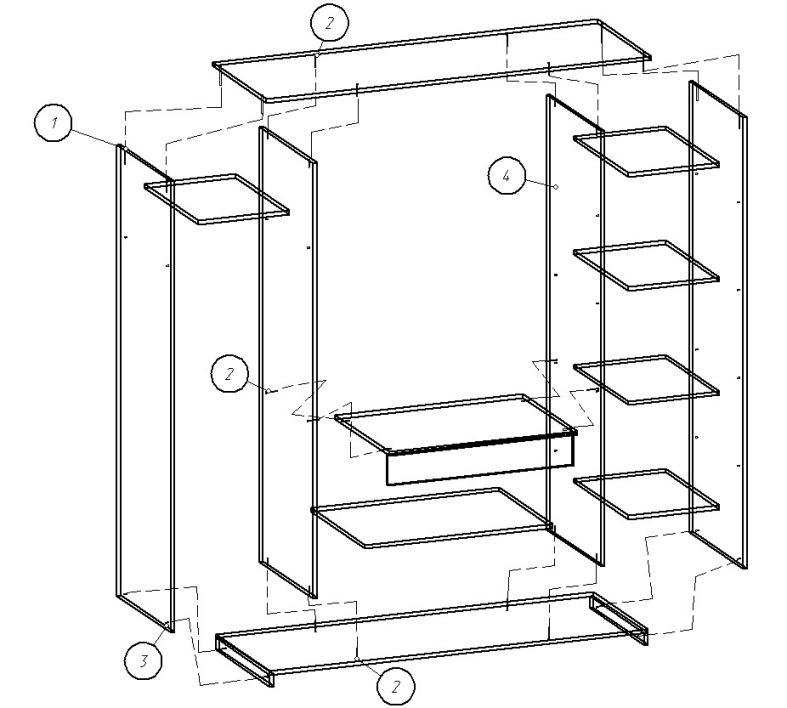 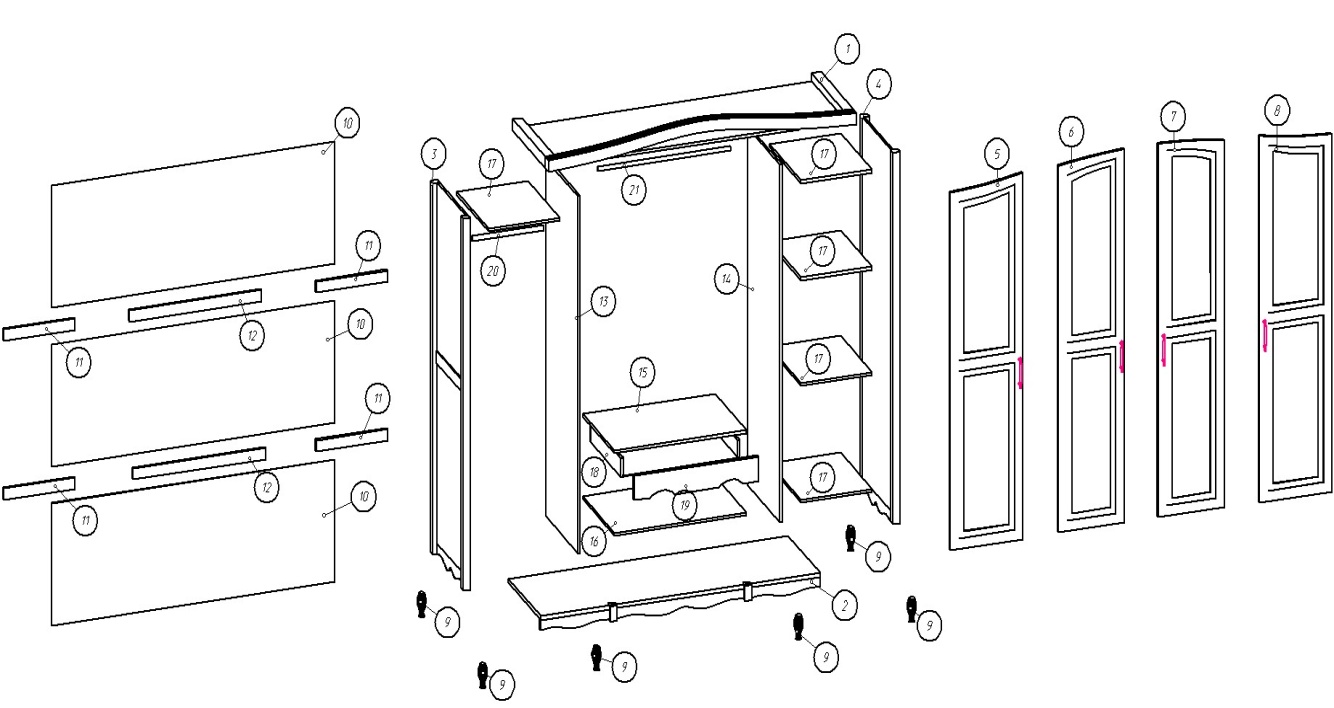 №НаименованиеДлина, ммШирина, ммКол-во, шт.1Крыша 199564012Дно181059013Левая боковина195059014Правая боковина195059015Левый Фасад185046516Центр-й фасад189046517Центр-й фасад189046518Правый фасад185046519Ножка12055610Правая перег-ка1875570111Левая перег-ка1875570112Задняя стенка1835610/720313Соедин-я планка93760214Соедин-я планка47060415Полка узкая470560516Полка под ящик937560117Полка широкая 937560118Ящик870545119Фасад ящика887130120Штанга937121Штанга4701Спецификация на фурнитуруСпецификация на фурнитуруСпецификация на фурнитуру№НаименованиеКол-во2Саморез 6*8043Саморез 3*16654Саморез 3,5*16485Саморез 3,5*3286Евровинт 6,3*5047Винт 3588Шайба пластик89Ручка410Петля вкладная811Петля полунакладная812Ключ шестигранник113Полкодержатель2414Фланец  415Межсекц.стяжка1616Саморез 6*12012